Supplementary informationDistribution, sources and health risk assessment of DDT and its metabolites in agricultural soils in Zhejiang Province, ChinaNing Cui1*, Xiong Pan2, Jing Liu1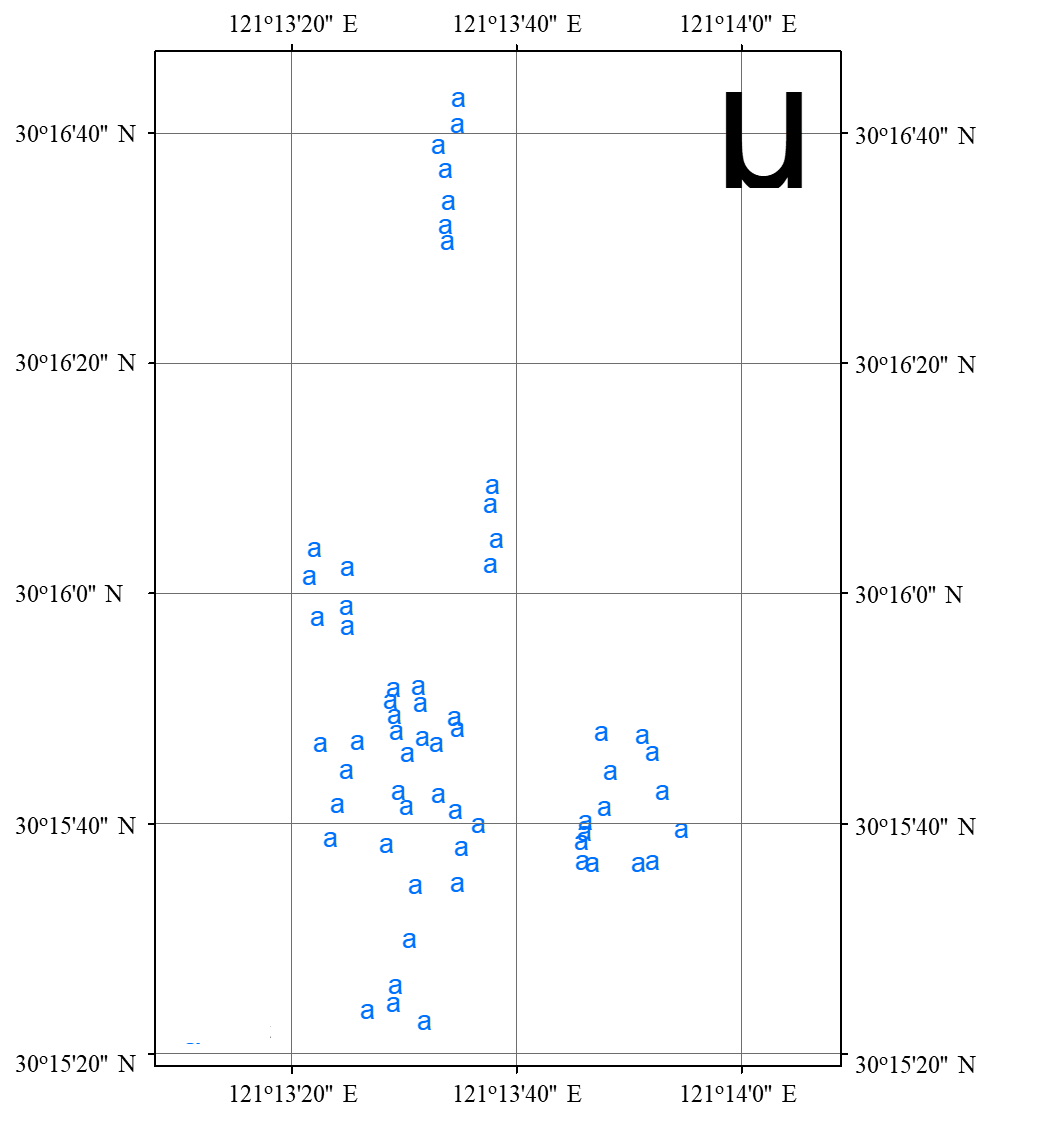 Fig. S1 Distribution of sampling sites in previous cotton fields, a represents the sampling point.Table S1 Recoveries and coefficient variations of DDTs in soila: The recovery rate was the average of 3 replicatesTable S2 Concentrations of DDTs at each sampling pointDDTsConcentration (mg/kg)Recoveries a(%)RSD(%)p,p'-DDT0.00197.15.8p,p'-DDT0.196.23.2p,p'-DDT299.70.9p,p'-DDE0.00193.33.7p,p'-DDE0.192.83.1p,p'-DDE2100.21.6p,p'-DDD0.00193.75.1p,p'-DDD0.197.74.5p,p'-DDD296.22.0o,p'-DDT0.00193.74.7o,p'-DDT0.195.53.1o,p'-DDT295.12.2NEtotal DDTsp,p'-DDTp,p'-DDEp,p'-DDDo,p'-DDTNE（mg/kg)（mg/kg)（mg/kg)（mg/kg)（mg/kg)30o15'22.5’'121o13'31.8’'0.0417±0.00430.0075±0.00100.0279±0.00020.0042±0.00010.0007±0.000030o15'24.1’'121o13'29.1’'0.0832±0.00950.0089±0.00220.0454±0.00050.0063±0.00030.0012±0.000130o15'25.7’'121o13'29.4’'0.0874±0.00730.0091±0.00150.0469±0.00010.0060±0.00010.0011±0.000030o15'23.7’'121o13'26.6’'0.0798±0.00580.0094±0.00190.0477±0.00030.0061±0.00020.0015±0.000130o15'29.9’'121o13'30.1’'0.0940±0.00560.0103±0.00330.0483±0.00070.0076±0.00060.0019±0.000230o15'34.4’'121o13'30.9’'0.1363±0.01010.0268±0.00170.0673±0.00060.0081±0.00030.0037±0.000630o15'34.5’'121o13'34.7’'0.1298±0.00860.0303±0.00910.0739±0.00200.0085±0.00020.0045±0.000830o15'36.5’'121o13'45.6’'0.0339±0.00250.0153±0.00470.0159±0.00050.0022±0.00020.0006±0.000130o15'36.2’'121o13'46.5’'0.0341±0.00340.0161±0.00340.0162±0.00010.0027±0.00040.0006±0.000130o15'38.2’'121o13'45.6’'0.0330±0.00670.0159±0.00190.0139±0.00070.0030±0.00010.0005±0.000030o15'38.8’'121o13'45.8’'0.0318±0.00550.0150±0.00360.0132±0.00030.0021±0.00050.0004±0.000130o15'39.9’'121o13'45.8’'0.0322±0.00980.0167±0.00330.0126±0.00030.0025±0.00050.0005±0.000030o15'40.9’'121o13'47.6’'0.0347±0.00230.0139±0.00750.0115±0.00110.0022±0.00020.0003±0.000030o15'44.1’'121o13'48.1’'0.0277±0.00150.0145±0.00320.0104±0.00090.0021±0.00010.0003±0.000130o15'47.7’'121o13'47.4’'0.0297±0.00530.0153±0.00490.0121±0.00050.0027±0.00030.0004±0.000030o15'36.2’'121o13'50.6’'0.0367±0.00340.0185±0.00260.0135±0.00040.0020±0.00020.0004±0.000130o15'36.4’'121o13'52.0’'0.0334±0.00390.0209±0.00490.0129±0.00020.0025±0.00010.0004±0.000130o15'38.7’'121o13'54.5’'0.0372±0.00450.0192±0.00210.0141±0.00030.0027±0.00030.0003±0.000030o15'42.4’'121o13'52.9’'0.0388±0.00290.0179±0.00350.0132±0.00030.0021±0.00030.0003±0.000130o15'45.8’'121o13'51.9’'0.0361±0.00440.0194±0.00610.0138±0.00070.0032±0.00040.0003±0.000030o15'47.3’'121o13'51.1’'0.0384±0.00360.0185±0.00210.0129±0.00020.0034±0.00050.0003±0.000030o16'02.2’'121o13'37.7’'0.1698±0.00680.0351±0.00470.0628±0.00460.0067±0.00070.0131±0.003430o16'04.4’'121o13'38.2’'0.1811±0.01120.0451±0.00890.0631±0.00580.0162±0.00110.0127±0.004730o16'08.1’'121o13'37.6’'0.1748±0.00840.0457±0.01030.0752±0.00710.0129±0.00090.0308±0.005530o16'09.1’'121o13'37.8’'0.1849±0.01080.0448±0.00770.0748±0.00810.0138±0.00230.0322±0.002130o16'30.3’'121o13'33.7’'0.1235±0.01430.0399±0.00670.0421±0.00230.0118±0.00210.0017±0.000330o16'33.7’'121o13'33.7’'0.1296±0.01060.0415±0.00710.0402±0.00120.0120±0.00180.0021±0.000630o16'36.6’'121o13'33.6’'0.1204±0.01210.0407±0.01000.0427±0.00270.0114±0.00220.0022±0.000730o16'38.5’'121o13'33.0’'0.1211±0.01360.0398±0.00850.0416±0.00300.0119±0.00310.0018±0.000330o16'40.3’'121o13'34.8’'0.1224±0.00940.0420±0.00930.0410±0.00210.0123±0.00190.0018±0.000530o16'42.6’'121o13'34.8’'0.1252±0.00890.0418±0.00840.0418±0.00180.0116±0.00260.0019±0.000530o15'57.6’'121o13'22.9’'0.2014±0.01790.0450±0.01120.1201±0.01060.0147±0.00380.0462±0.004330o16'01.1’'121o13'21.5’'0.1957±0.01580.0444±0.00930.1240±0.01260.0151±0.00290.0537±0.005130o16'03.5’'121o13'21.9’'0.1994±0.01990.0459±0.01050.1211±0.01460.0144±0.00370.0656±0.003730o15'56.7’'121o13'24.9’'0.2108±0.02010.0604±0.01410.1228±0.01440.0163±0.00280.0275±0.005930o15'58.5’'121o13'24.8’'0.2086±0.01840.0718±0.01390.1194±0.00890.0169±0.00330.0369±0.007730o16'01.9’'121o13'24.8’'0.1998±0.01690.0452±0.01650.1205±0.01650.0143±0.00310.0502±0.006430o16'38.3’'121o13'23.4’'0.2543±0.02110.0935±0.01080.0756±0.00710.0213±0.00490.0102±0.001730o16'41.2’'121o13'24.1’'0.2562±0.01790.0968±0.01370.0781±0.00880.0209±0.00370.0122±0.002530o16'44.2’'121o13'24.8’'0.2672±0.02670.0959±0.01490.1187±0.01450.0255±0.00610.0146±0.003830o16'46.7’'121o13'25.8’'0.2712±0.01940.1055±0.01120.0763±0.00560.0220±0.00560.0209±0.006230o16'46.6’'121o13'22.4’'0.2703±0.02380.1047±0.01630.0884±0.00750.0253±0.00330.0453±0.005830o16'37.9’'121o13'28.5’'0.1674±0.01820.0464±0.00920.0743±0.00410.0216±0.00690.0128±0.002630o16'41.1’'121o13'30.1’'0.2536±0.01340.1003±0.01510.0796±0.00720.0210±0.00360.0315±0.003730o16'42.4’'121o13'29.9’'0.2723±0.02890.1185±0.01840.0803±0.00490.0225±0.00440.0257±0.002530o16'45.3’'121o13'30.1’'0.2740±0.03010.1267±0.01470.1107±0.01150.0211±0.00490.0193±0.001230o16'47.6’'121o13'29.3’'0.2736±0.03650.1168±0.01280.0957±0.00870.0208±0.00340.0098±0.001430o16'49.1’'121o13'29.1’'0.2740±0.03830.1012±0.01520.0945±0.00640.0215±0.00410.0129±0.003530o16'50.3’'121o13'28.7’'0.2728±0.03680.0938±0.01170.0971±0.00770.0205±0.00580.0158±0.005630o16'51.3’'121o13'29.1’'0.2731±0.03970.0905±0.01000.0955±0.00980.0224±0.00810.0167±0.002930o16'47.0’'121o13'31.5’'0.2691±0.03380.1167±0.01070.0918±0.00760.0228±0.00740.0119±0.003730o16'46.6’'121o13'32.9’'0.2616±0.04020.1129±0.01780.0924±0.00640.0217±0.00330.0128±0.005930o16'47.8’'121o13'34.8’'0.2729±0.03710.1102±0.01290.0941±0.00810.0252±0.00470.0183±0.004130o16'48.8’'121o13'34.7’'0.2735±0.03890.1099±0.01380.0945±0.00600.0222±0.00510.0199±0.003430o16'50.1’'121o13'31.5’'0.2740±0.03270.1078±0.01760.0931±0.00730.0235±0.00420.0132±0.005730o16'51.6’'121o13'31.4’'0.2738±0.04110.1042±0.01480.0944±0.00890.0281±0.00380.0118±0.003830o16'37.6’'121o13'35.0’'0.1604±0.02120.0435±0.00470.0984±0.00570.0219±0.00690.0134±0.002530o16'39.5’'121o13'36.6’'0.1725±0.02830.0428±0.00830.0999±0.00680.0224±0.00310.0107±0.003130o16'40.8’'121o13'34.6’'0.1704±0.01970.0471±0.00730.0981±0.00630.0232±0.00790.0177±0.004630o16'42.2’'121o13'33.0’'0.2718±0.04040.1126±0.01640.0885±0.00820.0210±0.00880.0194±0.0051